ОПИС НАВЧАЛЬНОЇ ДИСЦИПЛІНИ«Технологія відтворення тварин» є обов’язковою (нормативною) компонентою ОПП.Загальний обсяг дисципліни 150 год.: лекції - 30 год.; практичні заняття - 28 год., самостійна робота - 92 год.Формат проведення: лекції, практичні заняття, семінарські заняття, консультації. Підсумковий контроль – іспит.ПРЕРЕКВІЗІТИ І ПОСТРЕКВІЗИТИ НАВЧАЛЬНОЇ ДИСЦИПЛІНИПри вивченні даної дисципліни використовуються знання, отримані з таких дисциплін: «Фізіологія тварин», «Розведення тварин».Основні положення навчальної дисципліни мають застосовуватися при вивченні таких дисциплін: «Генетика з біометрією», «Годівля тварин і технологія кормів».ХАРАКТЕРИСТИКА НАВЧАЛЬНОЇ ДИСЦИПЛІНИПризначення навчальної дисципліниДисципліна спрямована на формування знань, умінь, навичок та компетенцій, необхідних для фахівця з технології виробництва і переробки продукції тваринництва.Мета вивчення навчальної дисципліниМетою викладання навчальної дисципліни «Технологія відтворення тварин» є формування у здобувачів теоретичних знань та набуття необхідних навичок з відтворення тварин.Завдання вивчення дисципліни Теоретична та практична підготовка, ознайомити студентів з основами вивчення анатомії та фізіології статевого апарату с. – г. тварин, різних способів отримання та оцінки сперми, методів її зберігання за межами організму, визначення тварин в стані статевої охоти, вивчити методи штучного осіменіння тварин різними способами. У результаті вивчення навчальної дисципліни здобувач повинен сформувати такі програмні компетентності:Інтегральна компетентність (ІК) – здатність розв’язувати складні спеціалізовані задачі та практичні проблеми з технології виробництва і переробки продукції тваринництва або у процесі навчання, що передбачає застосування певних теорій та методів відповідної науки і характеризується комплексністю та невизначеністю умов.Загальні компетентності (ЗК)ЗК4. Навички використання інформаційних та комунікацій
них технологійЗК7. Здатність працювати в команді.Спеціальні (фахові) компетентності спеціальності (ФК):ФК 1. Здатність впроваджувати у виробництво технології харчових продуктів на основі розуміння сутності перетворень основних компонентівФК 2. Здатність управляти технологічними процесами з використанням технічного, інформаційного та програмного забезпечення.Програмні результати:ПРН 3. Здійснювати пошук, оброблення та узагальнення інформації із застосуванням сучасних інформаційних технологій.ПНР4. Проводити пошук та обробку науково-технічної інформації з різних джерел та застосовувати її для вирішення конкретних технічних і технологічних завдань.ПРН6. Здійснювати нормовану годівлю тварин.ПРН7. Забезпечувати оптимальні умови утримання сільськогосподарських тварин і мікроклімат технологічних приміщень.ПРН9. Впроваджувати знання з морфології, фізіології та біохімії тварин у технологічний процес виробництва і переробки продукції тваринництва.Вивчення даної дисципліни формує у здобувачів освіти соціальні навички (soft skills): комунікативність (реалізується через: метод роботи в парах та групах, робота з інформаційними джерелами), робота в команді (реалізується через: метод проєктів), лідерські навички (реалізується через: робота в групах, метод проєктів).План вивчення навчальної дисципліниСамостійна робота студента організовується шляхом видачі індивідуального переліку питань і практичних завдань з кожної теми, які не виносяться на аудиторне опрацювання та виконання індивідуального творчого завдання (гугл-презентації).Самостійна робота здобувача є одним із способів активного, цілеспрямованого набуття нових для нього знань та умінь. Вона є основою його підготовки як фахівця, забезпечує набуття ним прийомів пізнавальної діяльності, інтерес до творчої роботи, здатність вирішувати наукові та практичні завдання.Виконання здобувачем самостійної роботи передбачає, за необхідності, отримання консультацій або допомоги відповідного фахівця. Навчальний матеріал навчальної дисципліни, передбачений робочою програмою навчальної дисципліни для засвоєння здобувачем у процесі самостійної роботи, виноситься на поточний і підсумковий контроль поряд з навчальним матеріалом, який опрацьовувався під час аудиторних занять. Організація самостійної роботи здобувачів передбачає: планування обсягу, змісту, завдань, форм і методів контролю самостійної роботи, розробку навчально-методичного забезпечення; виконання здобувачем запланованої самостійної роботи; контроль та оцінювання результатів, їх систематизацію, оцінювання ефективності виконання здобувачем самостійної роботи.Список основної та додаткової літературиОсновнаАкушерство, гінекологія та штучне осіменіння
сільськогосподарських тварин: навчальний посібник / [Г. Г. Харута, С. С.
Волков, І. М. Плахотнюк та ін.].  К . : Аграрна освіта, 2013. 445 с.Державна цільова програма розвитку українського села на період до2015року// Постанова Кабінету Міністрів України від 19 вересня 2007року №1158.К., 2007. 71с.Журавель М.П., Давиденко В.М. Технологія вiдтворення ciльськогосподарських тварин. К.:Видавничий дім "Слово".2005, 335с.Мельник В. О., Кравченко О. О., Поручник М. М. Технологія відтворення тварин: курс лекцій. Миколаїв : МНАУ, 2016. 96 сПавлюк М.В. Технологія відтворення сільськогосподарських тварин : навч. посіб. Київ : НМЦ «Агроосвіта», 2017. 140 с.Паладійчук О.Р. Предипінг та постдипінг - ефективні методи профілактики маститів у молочних корів. Зб. наук. праць ВНАУ Аграрна наука та харчові технології. 2019. Вип. 5(108). Т. 1. С. 100-112Яблонський В.А., Хомин С.П., Каліновський Г.М. та ін. Ветеринарне акушерство, гінекологія та біотехнологія відтворення тварин з основами андрології. Підручник.Вінниця: Нова книга, 2006. 592с.Яблонський В. А. Біотехнологія відтворення тварин: підручник/ В. А. Яблонський. К. : Арістей, 2005.296 с.Додаткова Інструкція зі штучного осіменіння корів і телиць /Ю.Ф.Мельник,М.В.,Зубець,В.П. Буркат та ін. Київ, 2001. 40с.Інструкція зі штучного осіменіння овець і кіз/  Ю.Ф.Мельник, М.В., Д.М. Микитюк, М.В.Зубець,В.П. Буркат та  ін. К.:Аграрна наука, 2003.40с.Інструкція зі штучного осіменіння свиней/ Ю.Ф. Мельник, Д.М. Микитюк, А.М. Литовченко, М.В.Зубець, В.П.Буркат та ін. К.: Аграрна наука, 2003.56с.Інструкція з бонітування сільськогосподарської птиці. Інструкція з
ведення племінного обліку в птахівництві. К. : Видавничо-поліграфічний
центр «Київський університет», 2003. 36 с. Інструкція зi штучного осіменіння корів i телиць. К, 2001.Інструкція зi штучного осіменіння овець i кіз. К., 2003. 64с.Paladiychuk O. Improvement of cow reproduction by activation method their sexual function. Agricultural science. Colloquium-journal. 2021. № 2(89). P. 21-27.Paladiychuk O. The preventative measures of mastitis in cows during the dry period. Veterinary sciences. Colloquium-journal. 2021. № 3(90). P. 9-15.Контроль і оцінка результатів навчанняУ кінці семестру, здобувач вищої освіти може набрати до 60% підсумкової оцінки за виконання всіх видів робіт, що виконуються протягом семестру, до 10% за показники наукової, інноваційної, навчальної, виховної роботи та студентської активності і до 30% підсумкової оцінки – за результатами підсумкового контролю.Шкала оцінки знань здобувачаЯкщо здобувач упродовж семестру за підсумками контрольних заходів набрав (отримав) менше половини максимальної оцінки з навчальної дисципліни (менше 35 балів), то він не допускається до заліку чи екзамену. Крім того, обов’язковим при мінімальній кількості балів за підсумками контрольних заходів є виконання індивідуальної творчої роботи (презентації). Програма навчальної дисципліни передбачає врахування результатів неформальної та інформальної освіти при наявності підтверджуючих документів як окремі кредити вивчення навчальних дисциплін.Критерії поточного оцінювання знань здобувачів вищої освіти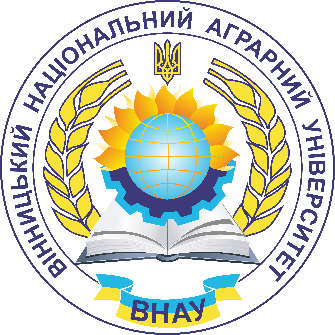 СИЛАБУС НАВЧАЛЬНОЇ ДИСЦИПЛІНИ«ТЕХНОЛОГІЯ ВІДТВОРЕННЯ ТВАРИН» Рівень вищої освіти: Перший (бакалаврський)Спеціальність: 204 Технологія виробництва і переробки продукції тваринництваРік навчання:   2-й,  семестр  5-йКількість кредитів ECTS:   5 кредитів Назва кафедри: Технології виробництва, переробки продукції тваринництва та годівліМова викладання:  українськаЛектор курсук.с.г.н, доц. Побережець Юлія МиколаївнаКонтактна інформація лектора (e-mail)Julia.p08@ukr.net№ з/пНазви темиФорми організації навчання та кількість годинФорми організації навчання та кількість годинСамостійнаробота, кількість годин№ з/пНазви темилекційні заняттяпрактичнізаняттяСамостійнаробота, кількість годин1Тема1. Вступ22-2Тема2. Морфологія та фізіологія статевого апарату самців2283Тема 3. Фізіологічні основи використання племінних плідників2284Тема4. Фізіологія і біохімія сперми плідників 2285Тема5. Оцінка якості сперми плідників2286Тема 6. Теорія і практика розбавляння сперми плідників2287Тема 7. Зберігання і транспортування сперми плідників2288Тема 8. Анатомія і фізіологія статевих органів самок2289Тема 9. Ветеринарно-санітарні правила штучного осіменіння тварин22810Тема 10. Теоретичні передумови і технологія відтворення великої рогатої  худоби22611Тема11. Технологія відтворення і штучного осіменіння стад овець, кіз та кролів.22412Тема 12. Теоретичні передумови і технологія штучного осіменіння свиней 22413Тема 13. Теоретичні передумови і технологія штучного осіменіння у конярстві22614Тема 14. Теорія і технологія штучного осіменіння птиці22415Тема15.Трансплантація ембріонів у тваринництві2-4РазомРазом302892№ Вид самостійної роботиГодиниТерміни виконанняФорма та метод контролю1Підготовка до лекційних та практичних занять35щотижневоУсне та письмове опитування2Підготовка самостійних питань з тематики дисципліни35щотижневоУсне та письмове опитування3Індивідуальні творчі завдання (виконання гугл-презентації, презентації за заданою проблемною тематикою, дослідницькі проєкти)101 раз на семестрСпостереження за виконанням, обгово-рення, виступ з презен-тацією, усний захист4Підготовка до контрольних робіт та тестування122 рази на семестрТестування у системі СОКРАТРазомРазом92Вид навчальної діяльності БалиАтестація 1Атестація 1Атестація 11Участь у дискусіях на лекційних заняттях52Участь у роботі на практичних заняттях53Виконання домашніх завдань54Виконання контрольних робіт, тестування105Індивідуальні та групові творчі завдання (виконання гугл-презентації, презентації за заданою проблемною тематикою, дослідницькі проєкти)5Всього за атестацію 130Атестація 2Атестація 2Атестація 26Участь у дискусіях на лекційних заняттях57Участь у роботі на практичних заняттях58Виконання домашніх завдань59Виконання контрольних робіт, тестування1010Індивідуальні та групові творчі завдання (виконання гугл-презентації, презентації за заданою проблемною тематикою, дослідницькі проєкти)5Всього за атестацію 230Показники наукової, інноваційної, навчальної, виховної роботи та студентської активності10Підсумкове тестування30Разом100Сума балів за всі види навчальної діяльностіОцінка ECTSОцінка за національною шкалою для екзамену90 – 100Авідмінно  82-89Вдобре 75-81Сдобре 66-74Dзадовільно 60-65Е задовільно 35-59FXнезадовільно з можливістю повторного складання0-34Fнезадовільно з обов’язковим повторним вивченням дисципліниУчасть у дискусіях на лекційних та практичних заняттях, виконання контрольних робіт, індивідуальні та групові творчі завдання, тестуванняКритерії оцінювання90-100%В повному обсязі володіє навчальним матеріалом, вільно самостійно та аргументовано його викладає під час усних виступів та письмових відповідей, глибоко та всебічно розкриває зміст теоретичних питань та практичних завдань, використовуючи при цьому обов’язкову та додаткову літературу. Правильно вирішив усі тестові завдання.73-89%Достатньо повно володіє навчальним матеріалом, обґрунтовано його викладає під час усних виступів та письмових відповідей, в основному розкриває зміст теоретичних питань та практичних завдань, використовуючи при цьому обов’язкову літературу. Але при викладанні деяких питань не вистачає достатньої глибини та аргументації,  допускаються  при  цьому  окремі  несуттєві неточності та незначні помилки. Правильно вирішив більшість тестових завдань.55-72%В цілому володіє навчальним матеріалом викладає його основний зміст під час усних виступів та письмових відповідей, але без глибокого всебічного аналізу, обґрунтування та аргументації, без використання необхідної літератури допускаючи при цьому окремі суттєві неточності та помилки. Правильно вирішив половину тестових завдань.35-54%Не в повному обсязі володіє навчальним матеріалом. Фрагментарно, поверхово (без аргументації та обґрунтування) викладає його під час усних виступів та письмових відповідей, недостатньо розкриває зміст теоретичних питань та практичних завдань, допускаючи при цьому суттєві неточності, правильно вирішив меншість тестових завдань.15-34%Частково володіє навчальним матеріалом не в змозі викласти зміст більшості питань теми під час усних виступів та письмових відповідей, допускаючи при цьому суттєві помилки. Правильно вирішив окремі тестові завдання.0-15%Не володіє навчальним матеріалом та не в змозі його викласти, не розуміє змісту теоретичних питань та практичних завдань. Не вирішив жодного тестового завдання.